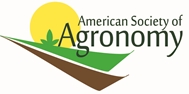 A302 Agronomy Journal, Editorial Board Meeting
Tuesday, November 5, 2013: 3:00 PM-5:00 PM
Marriott Tampa Waterside, Room 103:00-3:05	Welcome3:05-3:20	ASA Publications Director, Mark Mandelbaum3:20-3:25	Recognize incoming and outgoing Editors3:25-3:30	Status of Symposium PapersAJ Statistics, 2012-2013, Barry GlazEnhanced Fertilizers, 2013, Jerry HatfieldSolar Corridor, 2013, Robert KremerWater Security Task Force, 2013, Gary Peterson3:30-3:40	Managing Editor’s Report, Sue Ernst 3:40-3:50	Software issues, Brett HolteImpact Factor (continuing discussion)Easy access to web page showing AJ statisticsScience article, John Bohannon, open access journalshttp://www.scimagojr.com/journalsearch.php?q=15639&tip=sid4:00-4:20	Open DiscussionGenomics (Arnold Bruns)
Successfully getting reviewers (What can we do?)
Should authors identify if they used an “editorial service”
Are we an editing service for International papers?
New Symposium Papers (publishing)Publishing Data Bases (Peter Kyveryga)4:20-4:50	Added issues as raised by TE’s and AE’sAJ board needs to encourage authors to publish in AJ (symposia from the meetings)
Need for added Crops/Genetics  AE’s
Weed Science AE’s (Arnold Bruns, David Clay)
Turf AE’s (Arnold Bruns, David Barker)5:00	AdjournMeeting Global Food Needs in 30 Years, Can Agriculture Deliver?  Jerry HatfieldOutstanding AE’sCarlos Pedreira
Tom Samples
Vasilia Fasoula
Jack Martin
Marty Schmer
Dan Long
Nicolas Martin
Ray Hunt